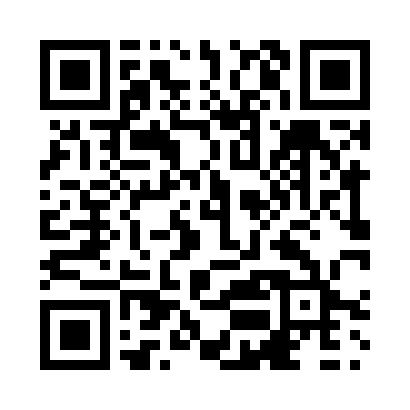 Prayer times for Esdraelon, New Brunswick, CanadaMon 1 Jul 2024 - Wed 31 Jul 2024High Latitude Method: Angle Based RulePrayer Calculation Method: Islamic Society of North AmericaAsar Calculation Method: HanafiPrayer times provided by https://www.salahtimes.comDateDayFajrSunriseDhuhrAsrMaghribIsha1Mon3:385:411:346:599:2611:292Tue3:395:421:346:599:2611:283Wed3:405:431:346:599:2511:274Thu3:425:431:346:589:2511:265Fri3:435:441:346:589:2511:266Sat3:445:451:356:589:2411:257Sun3:455:461:356:589:2411:248Mon3:475:461:356:589:2311:239Tue3:485:471:356:589:2311:2110Wed3:495:481:356:579:2211:2011Thu3:515:491:356:579:2111:1912Fri3:525:501:356:579:2111:1813Sat3:545:511:366:569:2011:1614Sun3:565:521:366:569:1911:1515Mon3:575:531:366:569:1811:1416Tue3:595:541:366:559:1811:1217Wed4:005:551:366:559:1711:1118Thu4:025:561:366:549:1611:0919Fri4:045:571:366:549:1511:0720Sat4:065:581:366:539:1411:0621Sun4:075:591:366:539:1311:0422Mon4:096:001:366:529:1211:0223Tue4:116:011:366:529:1111:0124Wed4:136:021:366:519:1010:5925Thu4:156:031:366:509:0910:5726Fri4:166:041:366:509:0710:5527Sat4:186:061:366:499:0610:5328Sun4:206:071:366:489:0510:5129Mon4:226:081:366:489:0410:4930Tue4:246:091:366:479:0210:4731Wed4:266:101:366:469:0110:45